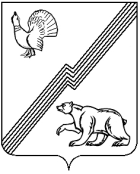 АДМИНИСТРАЦИЯ ГОРОДА ЮГОРСКАХанты-Мансийского автономного округа - ЮгрыПОСТАНОВЛЕНИЕот  12 сентября 2022 года                                                                      № 1948-пОб утверждении Порядка принятия решений о заключении договоров (соглашений) о предоставлении из бюджета города Югорска субсидий юридическим лицам на срок, превышающий срок действия лимитов бюджетных обязательствВ соответствии с пунктом 9 статьи 78, пунктом 8 статьи 78.1 Бюджетного кодекса Российской Федерации:1. Утвердить Порядок принятия решений о заключении договоров (соглашений) о предоставлении из бюджета города Югорска субсидий юридическим лицам на срок, превышающий срок действия лимитов бюджетных обязательств (приложение).2. Опубликовать постановление в официальном печатном издании города Югорска и разместить на официальном сайте органов местного самоуправления города Югорска.3. Настоящее постановление вступает в силу после его официального опубликования.4. Контроль за выполнением постановления возложить на директора департамента финансов администрации города Югорска И. Ю. Мальцеву.Исполняющий обязанности главы города Югорска                                                                       С.Д. ГолинПриложениек постановлению администрации города Югорскаот 12 сентября 2022 года №1948-пПорядок принятия решений о заключениидоговоров (соглашений) о предоставлении из бюджета города Югорскасубсидий юридическим лицам на срок, превышающий срок действия лимитов бюджетных обязательств (далее – Порядок)1.1. Настоящий Порядок разработан в соответствии с пунктом 9 статьи 78, пунктом 8 статьи 78.1 Бюджетного кодекса Российской Федерации.1.2. Настоящий Порядок устанавливает правила принятия решений администрацией города Югорска о заключении договоров (соглашений) о предоставлении из бюджета города Югорска субсидий на срок, превышающий срок действия лимитов бюджетных обязательств (далее соответственно – решения, субсидии):а) юридическим лицам в целях возмещения недополученных доходов и (или) финансового обеспечения (возмещения) затрат в связи с производством (реализацией) товаров (за исключением подакцизных товаров, кроме автомобилей легковых и мотоциклов, винодельческих продуктов, произведенных из выращенного на территории Российской Федерации винограда), выполнением работ, оказанием услуг;б) юридическим лицам на осуществление капитальных вложений в объекты капитального строительства, находящиеся в собственности указанных юридических лиц, и (или) на приобретение ими объектов недвижимого имущества с последующим увеличением уставных капиталов таких юридических лиц, в случае если 100 процентов акций (долей) юридических лиц принадлежит городу Югорску;в) юридическим лицам в соответствии с решениями администрации города Югорска, указанными в пункте 7 статьи 78 и пункте 4 статьи 78.1 Бюджетного кодекса Российской Федерации;г) юридическим лицам – муниципальным бюджетным и автономным учреждениям города Югорска в соответствии с абзацем вторым пункта 1 статьи 78.1 Бюджетного кодекса Российской Федерации;  д) юридическим лицам – некоммерческим организациям, не являющимся муниципальными учреждениями, в соответствии с пунктом 2 статьи 78.1 Бюджетного кодекса  Российской Федерации.2. Решения принимаются в соответствии с настоящим Порядком в целях заключения договоров (соглашений), предусматривающих возникновение расходных обязательств города Югорска на срок, превышающий срок действия доведенных до главных распорядителей средств бюджета города Югорска лимитов бюджетных обязательств на предоставление субсидий.3. Инициатором подготовки проекта решения выступают главные распорядители средств бюджета города Югорска, до которых как до получателей бюджетных средств доведены в установленном порядке лимиты  бюджетных обязательств на предоставление субсидий.4. Главный распорядитель средств бюджета города Югорска подготавливает проект решения в форме проекта постановления администрации города Югорска.Положения, предусматривающие заключение на срок, превышающий  срок действия лимитов бюджетных обязательств, договоров (соглашений) о предоставлении  субсидий, указанных в подпункте «в» пункта 1.2 настоящего Порядка, в соответствии с решением администрации города Югорска, оформляются в составе проекта такого решения или путем внесения в него изменений.Проект решения, предусматривающий заключение договоров (соглашений) о предоставлении субсидии в рамках муниципальной программы города Югорска, главный распорядитель средств бюджета города Югорска согласовывает с ответственным исполнителем муниципальной программы города Югорска и соответствующим руководителем муниципального проекта в случае, если проект решения предусматривает заключение договоров (соглашений) о предоставлении субсидии в рамках муниципального проекта (за исключением случаев, когда главный распорядитель средств бюджета города Югорска является одновременно ответственным исполнителем муниципальной программы города Югорска и руководителем муниципального проекта).5. Проект решения может предусматривать заключение нескольких договоров (соглашений) о предоставлении субсидий и должен содержать следующую информацию:а) наименования юридических лиц, которым предоставляются субсидии, за исключением случая, если предоставление субсидий, указанных в подпунктах «а» и «в» пункта 1.2 настоящего Порядка, осуществляется по результатам отбора, порядок проведения которого устанавливается муниципальным правовым актом, регулирующим порядок предоставления субсидий;б) цель предоставления субсидий, а также наименования объектов капитального строительства и объектов недвижимого имущества при предоставлении субсидий, указанных в подпункте «б» пункта 1.2 настоящего Порядка, на осуществление капитальных вложений;в) предполагаемый (предельный) размер средств бюджета города Югорска для предоставления субсидий (с распределением по годам предоставления субсидий) (при предоставлении субсидий, указанных в подпункте «б» пункта 1.2 настоящего Порядка, - в отношении каждого объекта капитального строительства или объекта недвижимого имущества);г) срок действия договоров (соглашений) о предоставлении субсидий;д) порядок внесения изменений в договоры (соглашения) о предоставлении субсидий в случае уменьшения ранее доведенных в установленном порядке до получателя средств бюджета города Югорска, предоставляющего субсидии, лимитов бюджетных обязательств на предоставление субсидий.6. Положения, указанные в подпунктах «а» - «г» пункта 5 настоящего Порядка, устанавливаются в отношении каждого договора (соглашения) о предоставлении субсидии.7. Проект решения должен соответствовать следующим требованиям:а) распределение предполагаемого (предельного) размера средств бюджета города Югорска для предоставления субсидий в очередном (текущем) финансовом году и плановом периоде не должно превышать  объем бюджетных ассигнований, предусмотренный в бюджете города Югорска на очередной (текущий) финансовый год и  плановый период для предоставления субсидий;б) распределение предполагаемого (предельного) размера средств бюджета города Югорска для предоставления субсидий в рамках муниципальной программы города Югорска  не должно превышать в пределах срока реализации этой муниципальной программы города Югорска объем ресурсного обеспечения реализации соответствующих мероприятий программы;в) распределение предельного размера средств для предоставления субсидий в рамках непрограммных направлений деятельности органов и структурных подразделений администрации города Югорска не должно превышать за пределами планового периода (по каждому году) максимальный годовой размер средств бюджета города Югорска для предоставления субсидий, предусмотренный на эти цели в очередном (текущем) финансовом году, 1-м и 2-м году планового периода;г) распределение предполагаемого (предельного) размера средств бюджета города Югорска для предоставления субсидий в целях достижения результатов муниципального проекта не должно превышать объемы финансового обеспечения, предусмотренные паспортом этого муниципального проекта для соответствующего результата.8. Проект решения согласовывается в установленном порядке с Департаментом финансов администрации города Югорска, а в отношении договоров (соглашений) о предоставлении субсидий, указанных в подпункте «б» пункта 1.2 настоящего Порядка на осуществление  капитальных вложений в части объектов капитального строительства или объектов недвижимого имущества, строительство (реконструкция, в том числе с элементами реставрации, техническое перевооружение) или приобретение которых осуществляется на территории Российской Федерации, - Департаментом жилищно – коммунального и строительного комплекса администрации города Югорска, Департаментом муниципальной собственности и градостроительства администрации города Югорска.9. Проект решения направляется на согласование в органы (структурные подразделения) администрации города Югорска, указанные в пункте 8 настоящего Порядка, одновременно с пояснительной запиской, содержащей в том числе:а) обоснование необходимости заключения договоров (соглашений) о предоставлении субсидий, предусматривающих возникновение расходных обязательств бюджета города Югорска на срок, превышающий срок действия лимитов бюджетных обязательств;б) обоснование (расчет) распределения предполагаемого (предельного) размера средств бюджета города Югорска для предоставления субсидий за пределами планового периода;в) информацию о предполагаемых источниках финансового обеспечения предоставления субсидий в текущем финансовом году и плановом периоде, а также за пределами планового периода;г) информацию о согласовании проекта решения, предусматривающего заключение договоров (соглашений) о предоставлении субсидий  в рамках реализации муниципальной программы города Югорска, с ответственным исполнителем муниципальной программы города Югорска и соответствующим руководителем муниципального проекта  в случае, если проект решения предусматривает заключение договоров (соглашений) о предоставлении субсидии в рамках муниципального проекта (за исключением случаев, когда главный распорядитель средств бюджета города Югорска является одновременно ответственным исполнителем муниципальной программы города Югорска и руководителем муниципального проекта).10. Органы и структурные подразделения администрации города Югорска, указанные в пункте 8 настоящего Порядка, рассматривают проект решения в срок, не превышающий 10 рабочих дней со дня его поступления.11. Проект решения, согласованный в порядке, установленном муниципальными правовыми актами города Югорска, предоставляется на подпись главе города Югорска. После подписания проекта решения, дальнейшая процедура предоставления субсидий юридическим лицам осуществляется в соответствии с муниципальными нормативными правовыми актами города Югорска, определяющими порядок предоставления указанных субсидий.